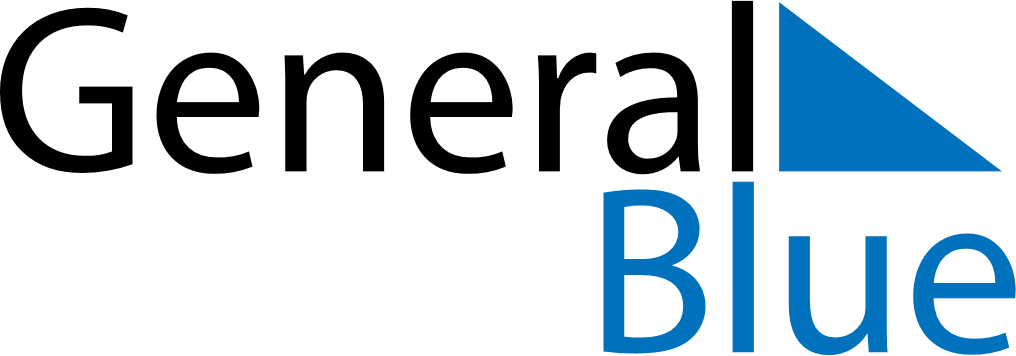 June 2021June 2021June 2021South KoreaSouth KoreaMondayTuesdayWednesdayThursdayFridaySaturdaySunday123456Memorial Day789101112131415161718192021222324252627282930